      SEMIONE3 ½-Zimmer-Rustico zum Ausbauen mit genehmigtem Renovierungsprojekt………………………………..……………………………………………..…………..……………..…..……………..……..……….Rustico di 3 ½ locali da ristrutturare con progetto di ristrutturazione approvato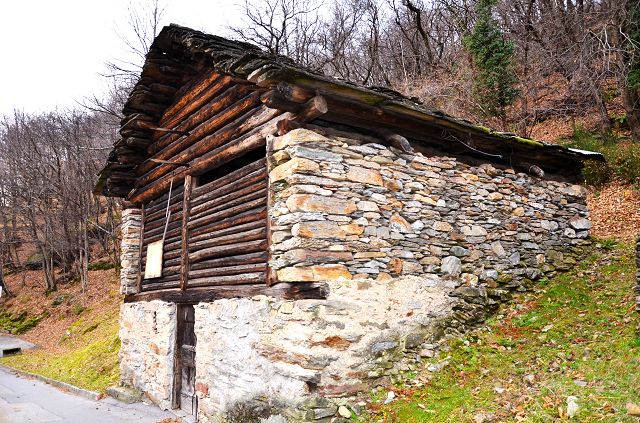                                            4180/4332Fr. 135'000.--  Standort | Umgebung6714 Semione, Via Gheggio 24Region: Val di BlenioLage: sehr sonnig, ruhigAusblick: schöner PanoramablickSchulen: in MalvagliaEinkäufe: in Malvaglia, BiascaÖffentliche Verkehrsmittel: 2,5 kmEntfernung zur nächsten Stadt: 26 kmAutobahnentfernung: 8 km  BeschreibungDieses schöne rustikale 3 ½-Zimmer-Rustico befindet sich an einer sehr sonnigen und ruhigen Aussichtslage am Rande des Dorfes Semione im schönen Bleniotal.Der ehemalige Stall ist auf zwei Etagen mit zwei separaten Eingängen und der Möglichkeit der Schaffung einen ziemlich hohen Dachboden strukturiert. Das rustikale Gebäude ist komplett zu renovieren. Das bereits genehmigte Renovierungsprojekt ist im Preis inbegriffen. Trinkwasser, Abwasser, Strom und Telefonleitung sind bereits an das Rustico angeschlossen. Das Rustico ist von einem kleinen Grundstück umgeben, auf dem genügender Platz ist, um Parkplätze, einen Garten und eine Terrasse für Mahlzeiten im Freien zu schaffen. Von allen Seiten hat man einen schönen Blick auf die Berge und das Tal.In der Umgebung können zahlreiche Wanderungen und Fahrradtouren unternommen werden.Das Rustico ist auch im Winter mit dem Auto gut erreichbar. Es besteht die Möglichkeit, 1-2 Parkplätze auf dem Grundstück anzulegen. Biasca mit der Autobahn A2 ist in ca. 12 Minuten zu erreichen. Bellinzona Nord ist 23 Minuten vom Rustico entfernt. Geschäfte, Apotheke, Ärzte und Post sind nur 8 Autominuten entfernt im Dorf Malvaglia.…………………………………………………………………………………………………………..  Highlights         sehr sonnige und ruhige Lage mit schöner Aussichtgenehmigtes Renovierungsprojektalle Versorgungseinrichtungen bereits angeschlossenHervorragende Autobahn-/ÖPNV-Anbindung  Posizione | Dintorni6714 Semione, Via Gheggio 24Regione: Val di BlenioPosizione: molto soleggiata, tranquillaVista: bella vista panoramicaScuole: a MalvagliaAcquisti: a Malvaglia, Biasca Trasporto pubblico: 2,5 kmDistanza città successiva: 26 kmDistanza autostrada: 8 km  Descrizione dell’immobileQuesto bel rustico di 3 ½ locali è situato in una posizione molto soleggiata e tranquilla ai margini del paese di Semione, nella bellissima valle di Blenio.L’ex stalla è strutturata su due piani con due ingressi separati con possibilità di creare un soppalco abbastanza alto. Il rustico dev’essere completamente ristrutturato. Vi è il progetto di ristrutturazione già approvato incluso nel prezzo. Acqua potabile, lo scarico di acque luride, elettricità e linea telefonica sono già allacciati al rustico.Il rustico è circondato da un piccolo terreno dove c’è abbastanza spazio per creare posti auto, giardino e terrazza per pranzare all’aperto. Da ogni parte si gode di una splendida vista sulle montagne e sulla valle.Ovunque intorno si possono intraprendere numerose passeggiate a piedi o con la bici.Il rustico è facilmente raggiungibile in auto anche d’inverno. Si può creare 1-2 posti auto sul terreno di proprietà. Biasca con l’autostrada A2 è raggiungibile in circa 12 minuti. Bellinzona Nord dista a 23 minuti dal rustico. Negozi, farmacia, dottori e posta si trovano a soli 8 minuti di auto nel paese di Malvaglia.……………………………………………………………………………………………………….  Highlightsposizione molto soleggiata e tranquilla con bella vistaprogetto di ristrutturazione approvatotutte le utenze già allacciateterreno di proprietàottimo collegamento autostradale/trasporti pubblici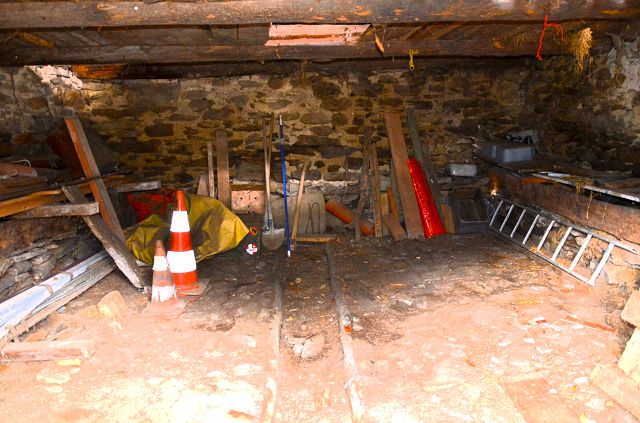                                              Innenbereich EG / interni PT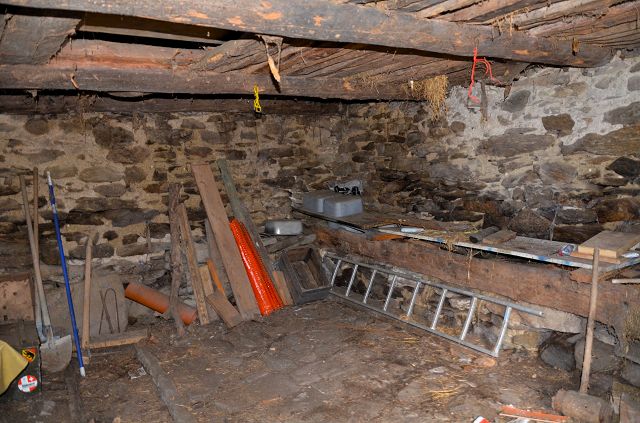                                             Innenbereich EG / interni PT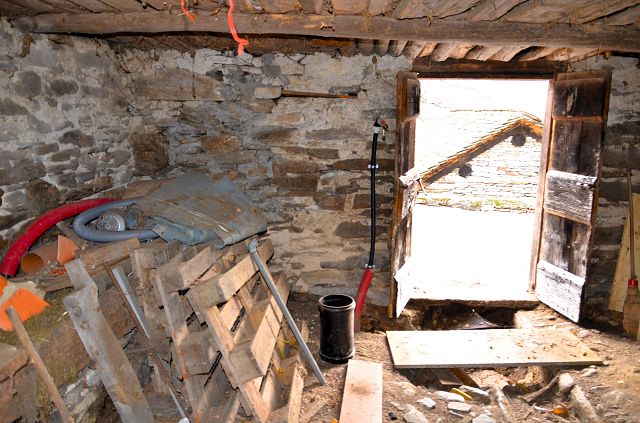                                               Innenbereich EG / interni PT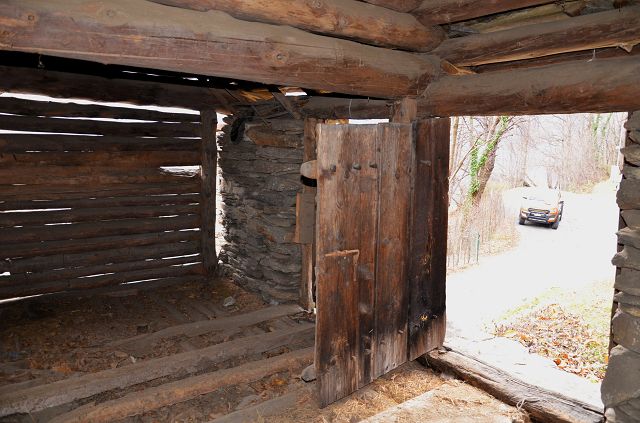                                              Innenbereich 1.OG / interni PP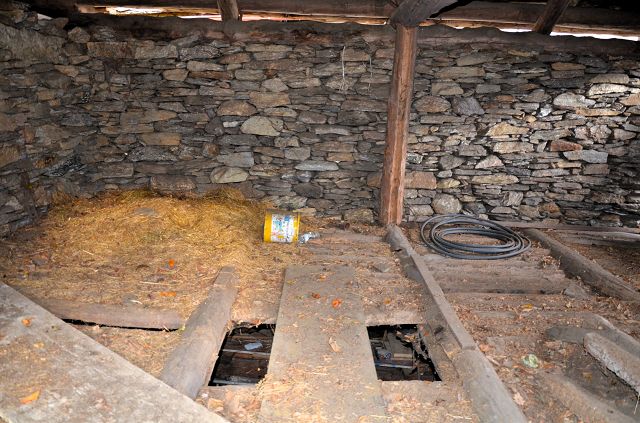                                          Innenbereich 1.OG / interni PP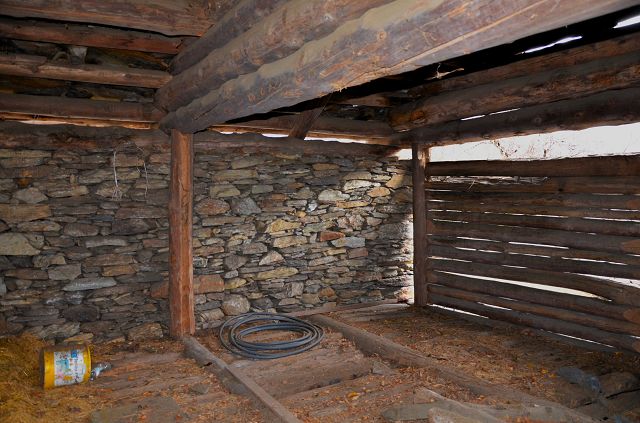                                          Innenbereich 1.OG / interni PP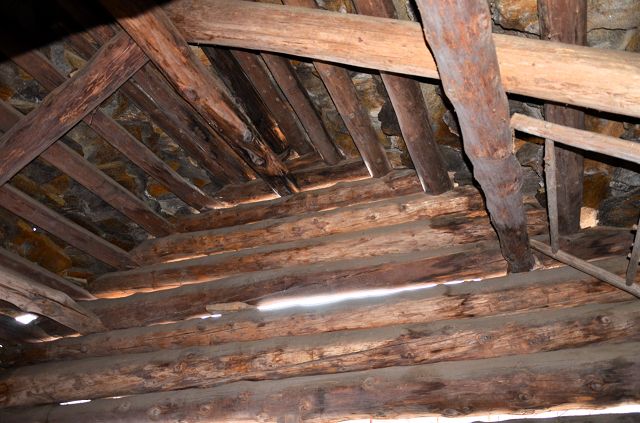                                                      Dachboden / solaio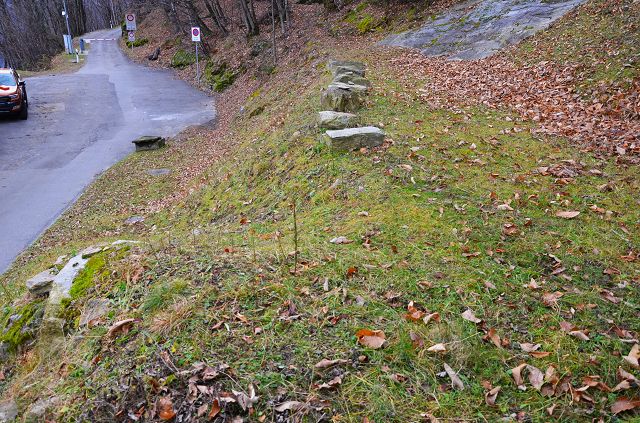                                                     Grundstück / terreno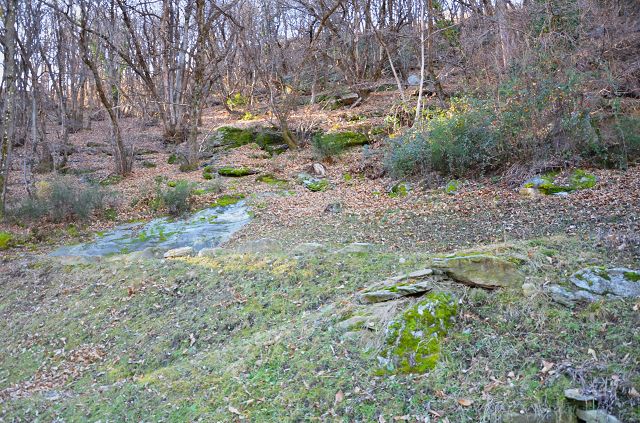                                                   Grundstück / terreno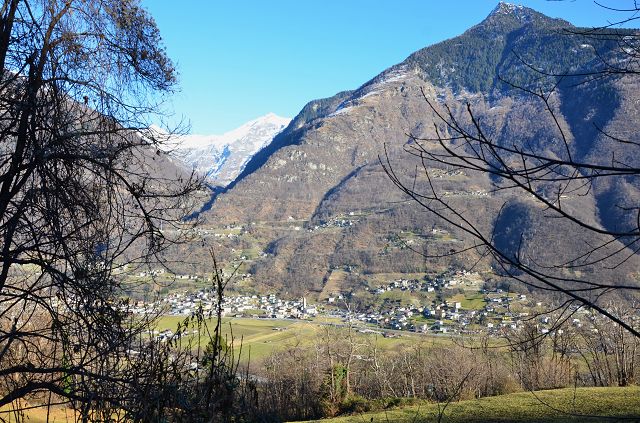                                                    Aussicht / vista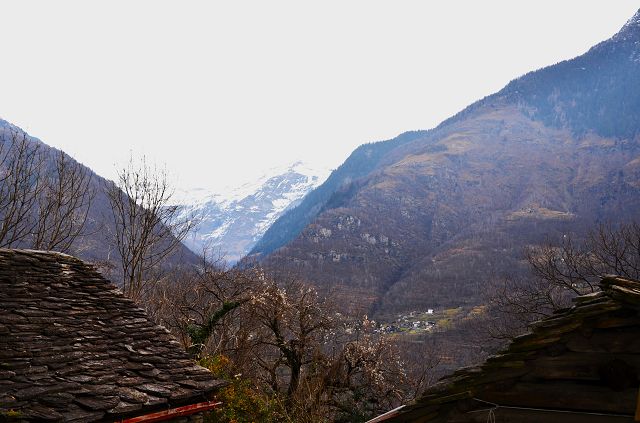                                                      Aussicht / vista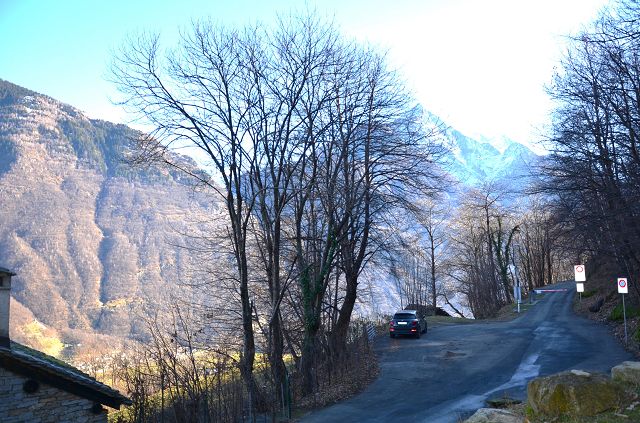                                                  Umgebung / dintorni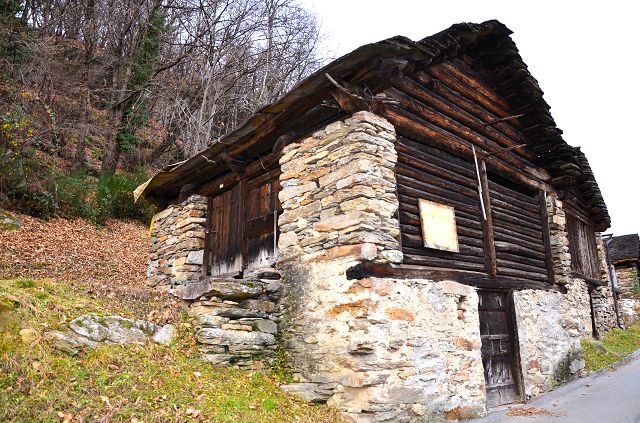                                                           Rustico / rustico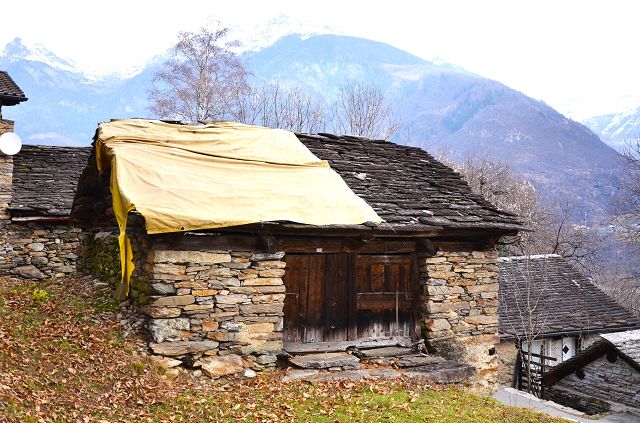                                                    Rustico / rustico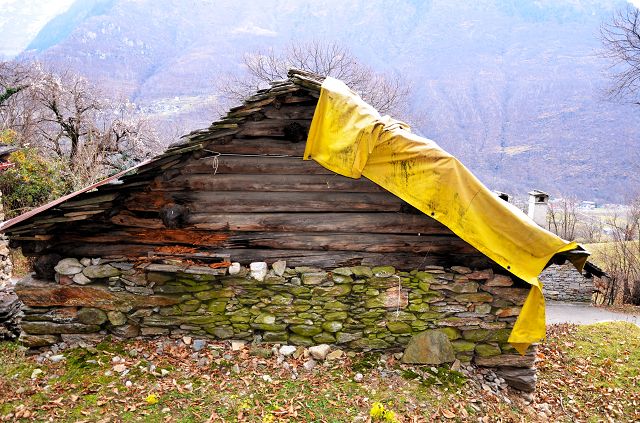                                                   Rustico / rustico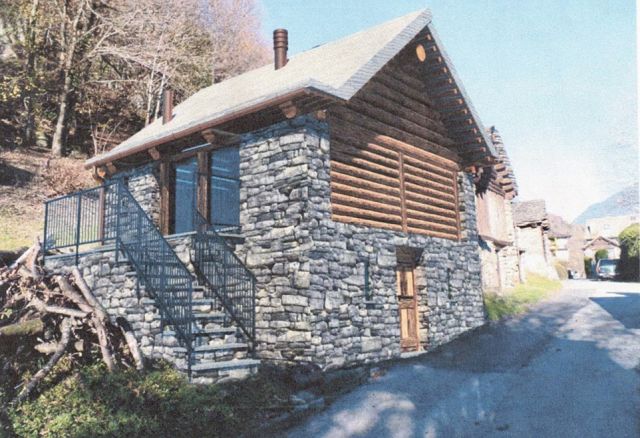 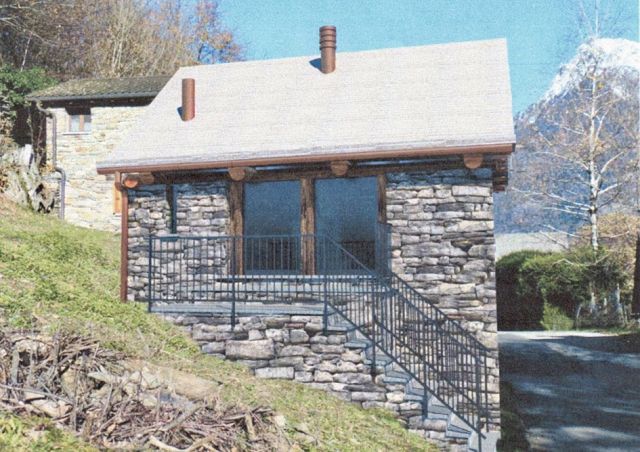 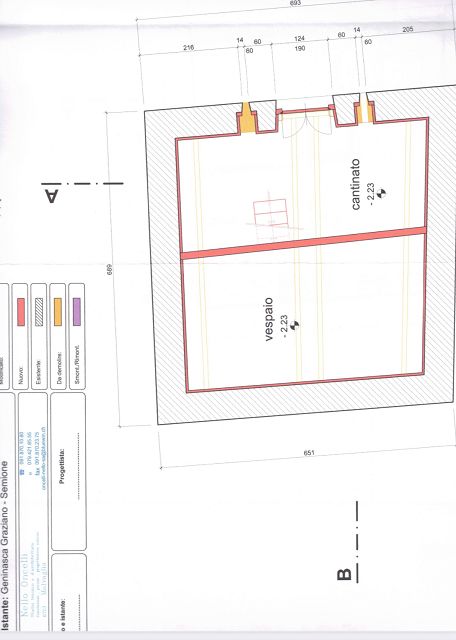                                           Grundriss Keller / pianta cantina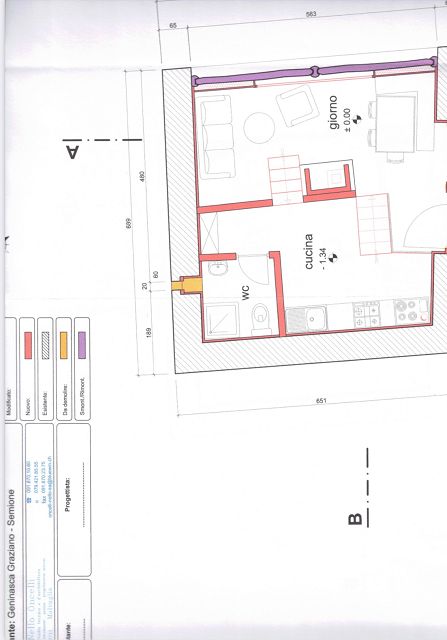 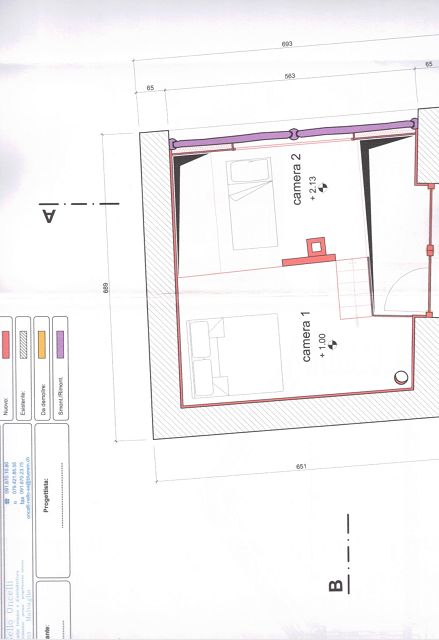                                                Grundriss EG / pianta PT                                              Grundriss OG / pianta PP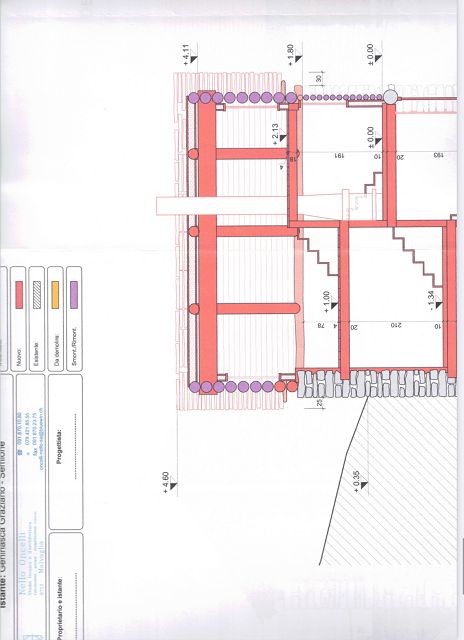 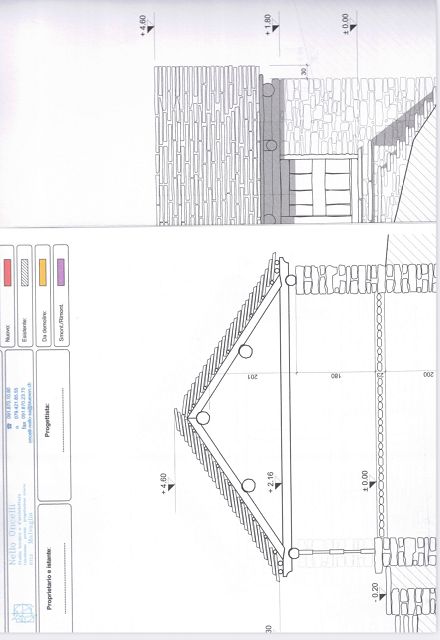                                                           Schnitt / selezione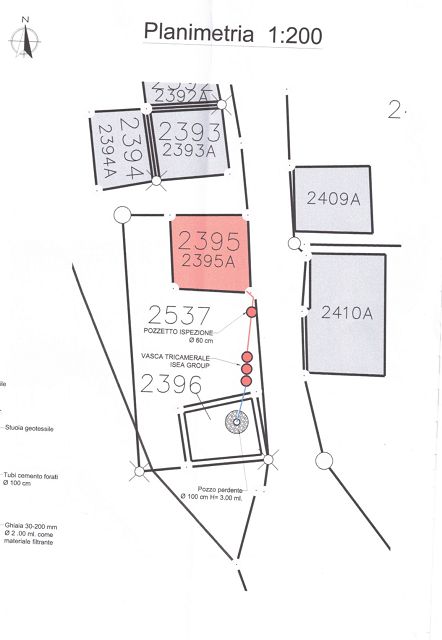                                                    Schnitt / selezione                                                  Geometerplan / planimetria                                                    Parzelle / parcella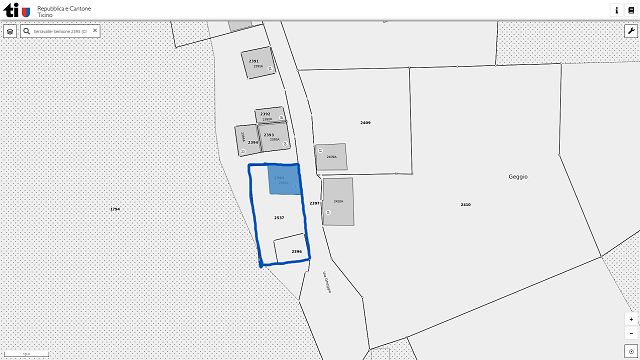 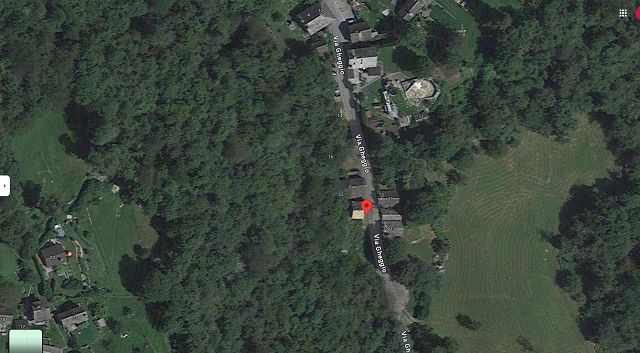 Lage / posizione       TICINO |  Semione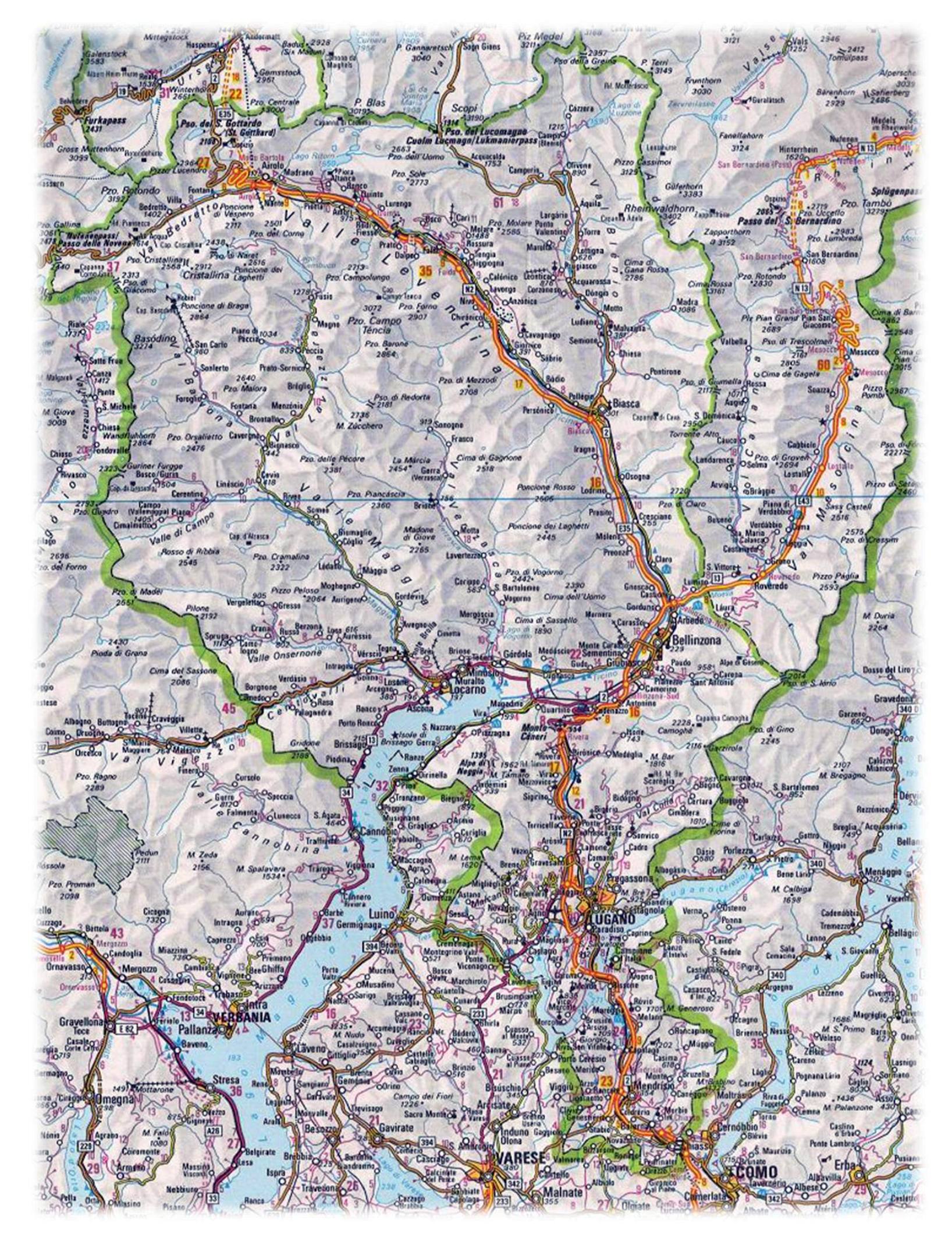 